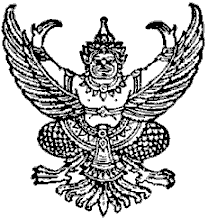 ประกาศ องค์การบริหารส่วนตำบลโคคลานเรื่อง  ราคาประเมินทุนทรัพย์ของที่ดินและสิ่งปลูกสร้าง (ภ.ด.ส.1) ………………………………………….อาศัยอำนาจตามความใน มาตรา 39 ตามพระราชบัญญัติภาษีที่ดินและสิ่งปลูกสร้าง พ.ศ.2562 ประกอบกับระเบียบกระทรวงมหาดไทยด้วย ว่าการดำเนินการตามพระราชบัญญัติภาษีที่ดินและสิ่งปลูกสร้าง   พ.ศ. 2562 ให้องค์กรปกครองส่วนท้องถิ่นประกาศราคาประเมินทุนทรัพย์ของที่ดินและสิ่งปลูกสร้าง อัตราภาษี   ที่จัดเก็บ และรายละเอียดอื่นที่จำเป็นในการจัดเก็บภาษีในแต่ละปี ณ สำนักงานหรือที่ทำการขององค์กรปกครองส่วนท้องถิ่นก่อนวันที่ 1 กุมภาพันธ์ของทุกปี ทั้งนี้ ตามหลักเกณฑ์และวิธีการที่กำหนดในกฎกระทรวง นั้น                     กองคลัง องค์การบริหารส่วนตำบลโคคลาน จึงได้ดำเนินการจัดทำประกาศราคาประเมินทุนทรัพย์ของที่ดินและสิ่งปลูกสร้าง ในเขตองค์การบริหารส่วนตำบลโคคลาน ประจำปี 2563 ให้ผู้เสียภาษีชำระภาษีตามแบบแจ้งการประเมินภาษีภายในเดือน สิงหาคม 2563 ณ กองคลัง องค์การบริหารส่วนตำบลโคคลาน ทั้งนี้  หากท่านได้รับแจ้งการประเมินภาษีที่ดินและสิ่งปลูกสร้างแล้ว  เห็นว่าการประเมินไม่ถูกต้อง มีสิทธิ์ยื่นคำร้องคัดค้านต่อผู้บริหารท้องถิ่นเพื่อพิจารณาเห็นชอบกับคำร้องคัดค้านนี้ ให้มีสิทธิ์อุทธรณ์ต่อคณะกรรมการพิจารณาอุทธรณ์การประเมินภาษี  โดยยื่นอุทธรณ์ต่อผู้บริหารท้องถิ่นในสามสิบวัน  นับแต่วันที่ได้ รับแจ้งคำวินิจฉัยอุทธรณ์ ทั้งนี้ ตามมาตรา 73 และมาตรา 83 แห่งพระราชบัญญัติภาษีที่ดินและสิ่งปลูกสร้าง      พ.ศ.2562  โดยมีรายละเอียดตามบัญชีราคาประเมินทุนทรัพย์ (ภ.ด.ส.1)  ที่แนบเรียนมาพร้อมนี้ 	อนึ่ง  เจ้าของที่ดินและสิ่งปลูกสร้างในเขตองค์การบริหารส่วนตำบลโคคลาน สามารถติดตามตรวจสอบข้อมูลในประกาศบัญชีราคาประเมินทุนทรัพย์ของที่ดินและสิ่งปลูกสร้าง หากมีข้อสงสัย สอบถามได้ที่ กองคลัง องค์การบริหารส่วนตำบลโคคลาน  โทรศัพท์หมายเลข 037-269938  ในวันและเวลาราชการ 		จึงประกาศมาเพื่อทราบโดยทั่วกันประกาศ ณ วันที่  29  เดือน พฤษภาคม  พ.ศ.2563(นายสมพร  สียางนอก)นายกองค์การบริหารส่วนตำบลโคคลาน